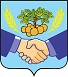 Российская Федерация                       СОБРАНИЕ ПРЕДСТАВИТЕЛЕЙсельского поселенияНОВОСПАССКИЙ
муниципального района ПриволжскийСамарской областиЧЕТВЕРТОГО СОЗЫВАР е ш е н и е  № 97/167от «18»  января  2024 года«О внесении дополнений в решение «О внесении изменений в Положение о муниципальной службе в сельском поселении Новоспасский муниципального района Приволжский Самарской области, утвержденного решением собрания представителей от 28.11.2016 г. № 32/49 (в редакции решений от 05.07.2018 г. № 74/110; от 15.10.2018 г. № 80/117, от 07.02.2023 г. № 69/123) от 09.01.2024 г. № 96/163».         В соответствии с Федеральным законом Российской Федерации от 12.12.2023 № 594-ФЗ «О внесении изменений в статью 12 Федерального закона «О системе государственной службы Российской Федерации» и отдельные законодательные акты Российской Федерации», в связи с вступлением в силу по истечении 90 дней после дня официального опубликования -  12.03.2024 г. и Уставом сельского поселения Новоспасский собрание представителей сельского поселения Новоспасский муниципального района Приволжский Самарской областиРЕШИЛО:1.Дополнить пунктом 3  решение «О внесении изменений в Положение о муниципальной службе в сельском поселении Новоспасский муниципального района Приволжский Самарской области, утвержденного решением собрания представителей от 28.11.2016 г. № 32/49 (в редакции решений от 05.07.2018 г. № 74/110; от 15.10.2018 г. № 80/117, от 07.02.2023 г. № 69/123) от 09.01.2024 г. № 96/163 следующего содержания:«3.Настоящее решение вступает в силу с 12.03.2024 года».2. Опубликовать настоящее решение в информационном бюллетене «Вестник сельского поселения Новоспасский» и на официальном сайте сельского поселения Новоспасский муниципального района Приволжский Самарской области.Председатель Собрания представителейсельского поселения Новоспасский	Н.В.ИлларионоваГлава сельского поселения Новоспасский                	А.В.Верховцев